CỘNG HÒA XÃ HỘI CHỦ NGHĨA VIỆT NAMĐộc lập – Tự do – Hạnh phúc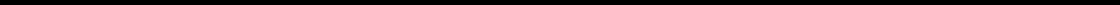 LÝ LỊCH KHOA HỌCI. LÝ LỊCH SƠ LƯỢCHọ và tên: Nguyễn Thanh Sang					Giới tính: Nam	Ngày, tháng, năm sinh: 13/01/1978	Nơi sinh: Bình Long - Châu Phú – An GiangQuê quán: Thị trấn Cái Dầu – Châu Phú – An Giang		Dân tộc: KinhHọc vị cao nhất: Thạc sĩ		Năm 2008		Nước nhận học vị: Việt NamChức danh khoa học cao nhất: Giảng viên		Năm bổ nhiệm: 2003Chức vụ hiện tại: Phó trưởng Khoa Sư phạm và Xã hội Nhân vănĐơn vị công tác hiện tại: Trường Đại học Kiên GiangChỗ ở riêng hoặc địa chỉ liên lạc: ấp Vĩnh Đằng, xã Vĩnh Hòa Phú, huyện Châu Thành, tỉnh Kiên Giang.Điện thoại liên hệ:  CQ: 0297 3623 232	DĐ: 0916 690 900E-mail: ntsang@vnkgu.edu.vnSố CMND:	Ngày cấp:	Nơi cấp: II. QUÁ TRÌNH ĐÀO TẠO1. Đại học:Hệ đào tạo: Chính quyNơi đào tạo: Trường Đại học Cần ThơNgành học: Cử nhân sư phạm Toán - TinNước đào tạo: Việt Nam	 Năm tốt nghiệp: 20022. Sau đại họcThạc sĩ chuyên ngành: Toán Giải tích	 Năm cấp bằng: 2008Nơi đào tạo: Trường Đại học Cần ThơTên luận văn: Phương trình Parapolic chứa tích chập3. Ngoại ngữ: Anh văn	Mức độ sử dụng: B2.III. QUÁ TRÌNH CÔNG TÁC CHUYÊN MÔNIV. QUÁ TRÌNH NGHIÊN CỨU KHOA HỌC1. Các đề tài nghiên cứu khoa học đã và đang tham gia: Không có2. Các công trình khoa học đã công bố:3. Biên soạn giáo trình, tài liệu tham khảo: Không cóThời gianNơi công tácCông việc đảm nhiệmTừ 2002 đến 2009Trường Cao đẳng Cộng đồngKiên GiangGiảng viênTừ 2010 đến 8/2018Trường Cao đẳng Cộng đồngKiên GiangTrưởng Bộ môn Toán – LýTừ 9/2018 đến 12/2018Trường Cao đẳng Kiên GiangCán bộ Phòng Đào tạoTừ 01/2019 đến 4/2019Trường Đại học Kiên GiangGiảng viênTừ 4/2019 đến 10/2020Trường Đại học Kiên GiangPhó Trưởng Bộ môn Sư phạmTừ 10/2020 đến nayTrường Đại học Kiên GiangPhó Trưởng Khoa Sư phạm và Xã hội Nhân vănTTTên công trìnhNăm công bốTên tạp chí1Về một phương trình parabolic chứa tích chập liên kết với điều kiện biên hỗn hợp thuần nhất2007Kỷ yếu Hội nghị Khoa học và Công nghệ lần thứ 10, Trường Đại học Bách Khoa Tp. Hồ Chí Minh2Kỹ năng tự học của sinh viên Trường Đại học Kiên Giang trong cuộc cách mạng Công nghiệp 4.02019Tạp chí Khoa học Trường Đại học Cần Thơ, tập 55, Số chuyên đề: Khoa học Giáo dụcXác nhận của cơ quan(Ký, ghi rõ họ tên và đóng dấu)Kiên Giang, ngày     tháng      năm 2021Người khai ký tên(Ghi rõ chức danh, học vị, họ tên)ThS. Nguyễn Thanh Sang